FOiS – 23.06T: Noc Świętojańska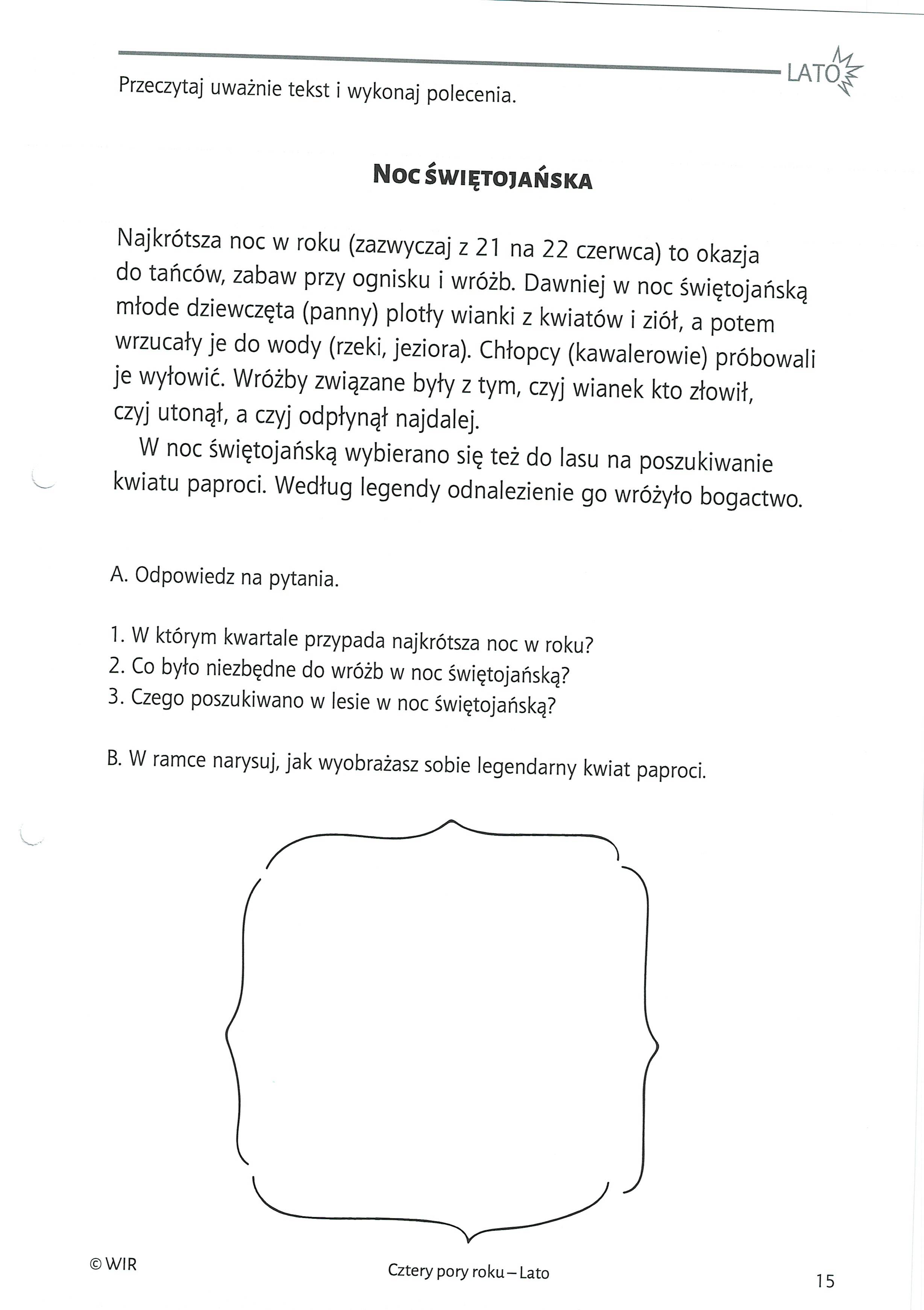 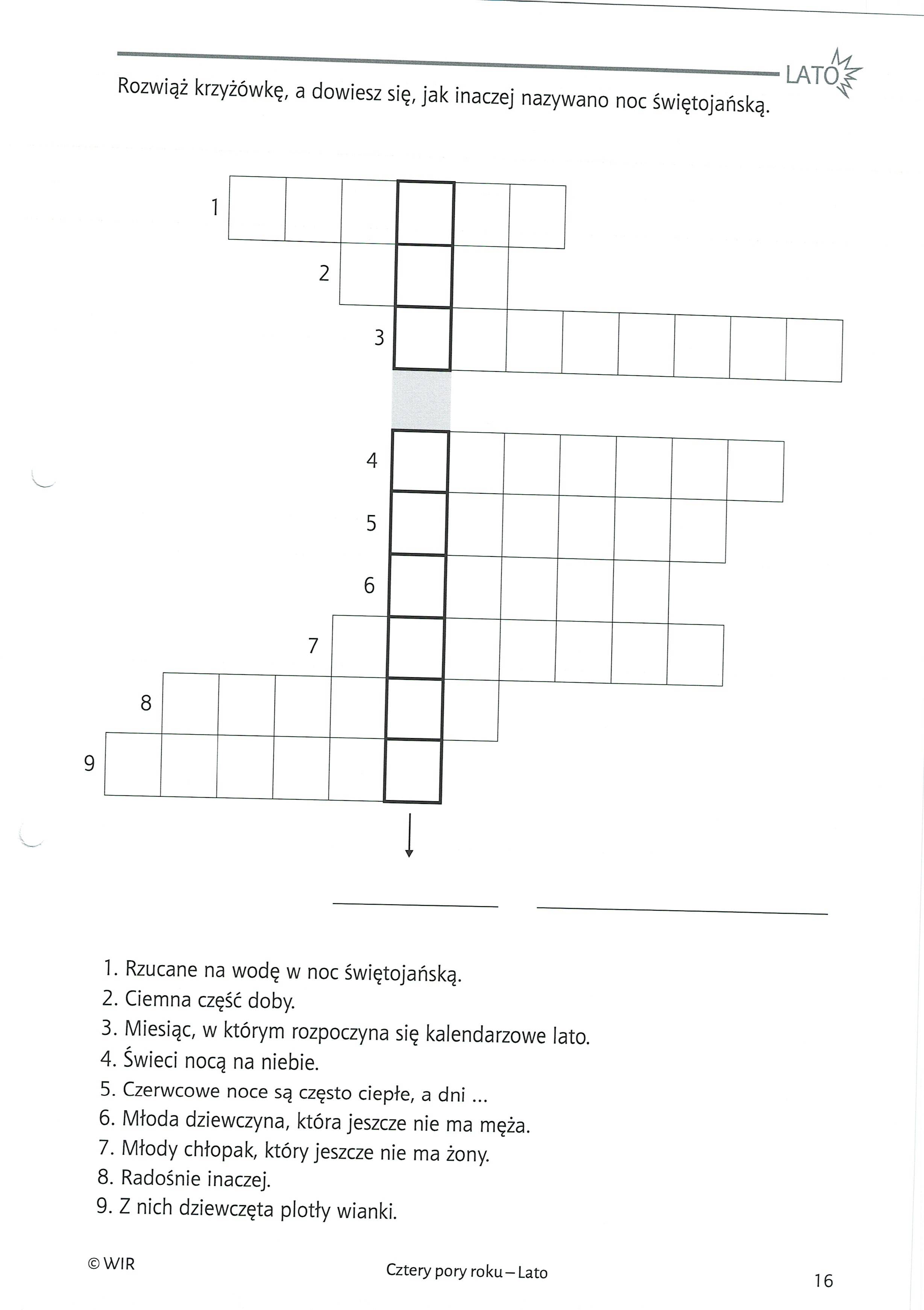 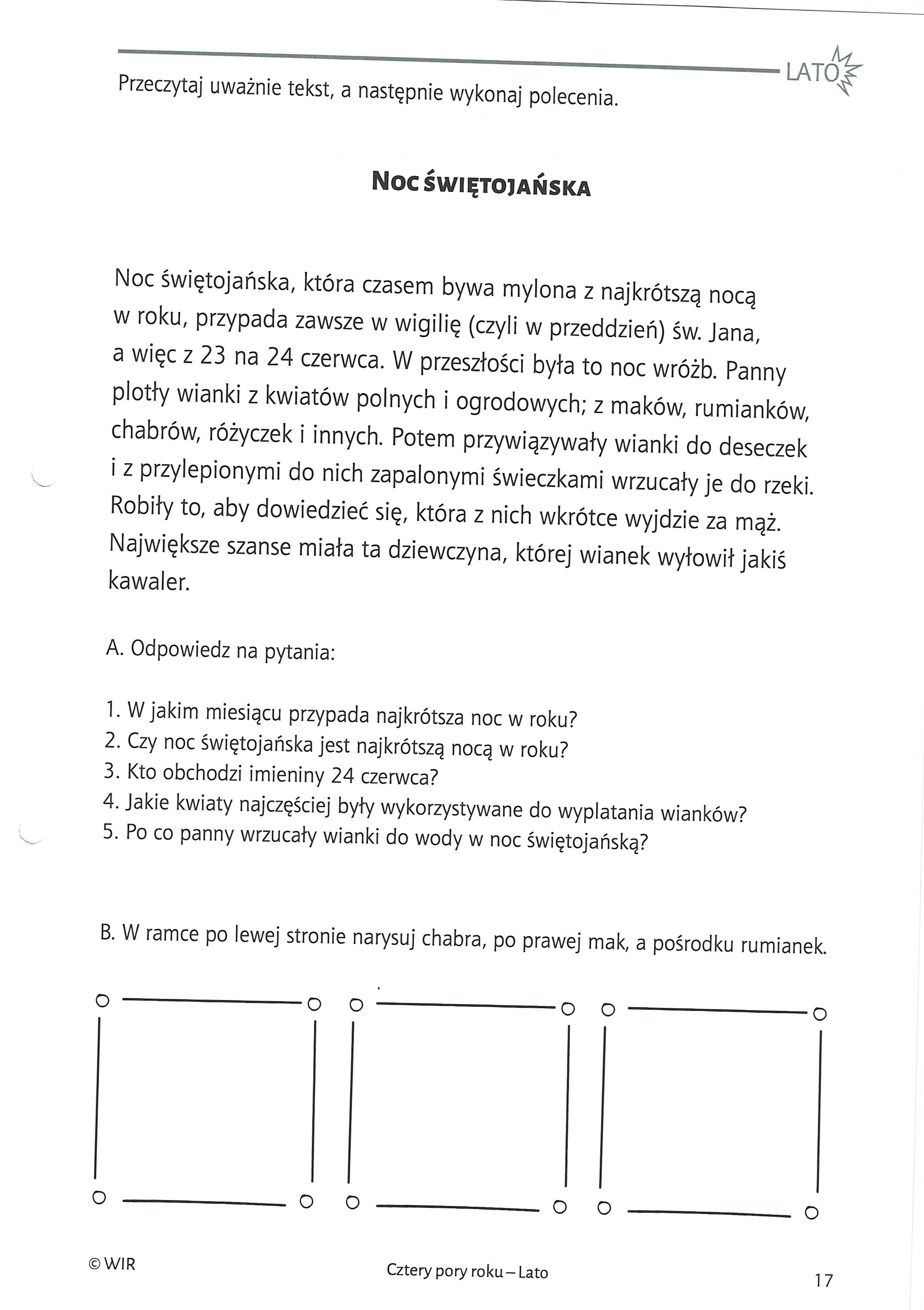 